Ubrania z motywem zwierzęcym - dalej w modzie!<strong>Ubrania z motywem zwierzęcym</strong> do dnia dzisiejszego w niektórych grupach budzą wiele kontrowersji. Udowadniamy, że są to niezwykle eleganckie i kobiece zestawy, które zachwycą wszystkich!Ubrania z motywem zwierzęcym - nie takie straszneWielki powrót i największy szał na ubrania z motywem zwierzęcym miało miejsce kilka sezonów temu. Jednak do tej pory odważne kobiety chętnie sięgają po te wzory. Najczęściej kojarzonym motywem zwierzęcym jest zdecydowanie panterka, która wśród wielu osób budzi kontrowersję. Jednak istnieje wiele innych, gustownych i delikatnych wzorów, które sprawiają, że kobiety wyglądają zmysłowo i elegancko.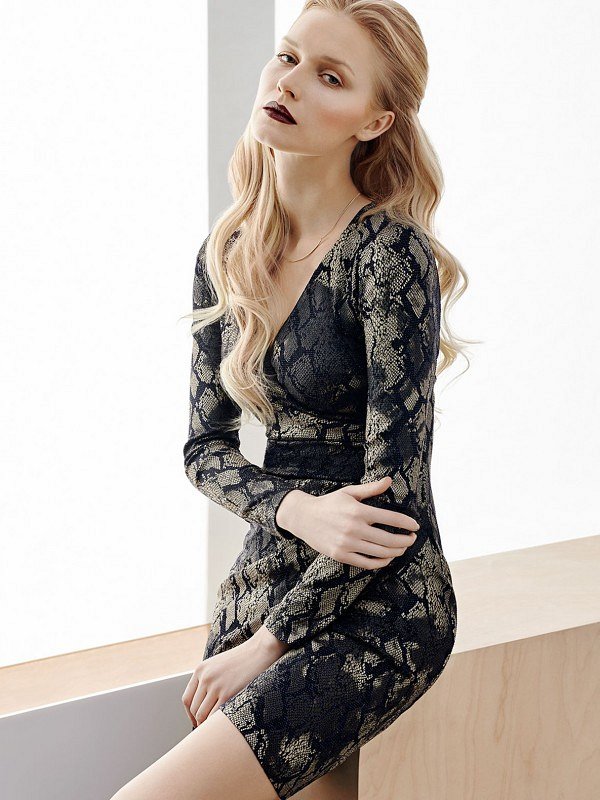 Ubrania z motywem zwierzęcym mają to do siebie, że bardzo łatwo jest przesadzić. Wiele kobiet w ostatniej chwili rezygnuje z założenia lub zakupienia odzieży w tego typu wzory w obawie przed negatywną opinią innych osób. Jednak odpowiednie dobranie części garderoby, rodzaj motywu i dodatki wystarczą, aby zachwycić wszystkich wokół. Podstawową zasadą, jaką należy się kierować przy komponowaniu stylizacji zawierającej motyw zwierzęcy jest to, aby kontrowersyjny wzór zdobił tylko jedną część stroju. Może być to więc spódnica, bluzka lub marynarka - nigdy wszystko naraz. Odważna sukienka, cała w cętki lub paski również może wyglądać świetnie, jeśli tylko dobierzesz do niej cieliste czółenka i delikatną torebkę.Stylowe ubrania z motywem zwierzęcym - gdzie kupić?Stylowe i gustowne ubrania z motywem zwierzęcym najwyższej jakości znajdziesz w sklepie internetowym Eye For Fashion. Sprawdź sama jak świetnie mogą wyglądać odważne wzory!